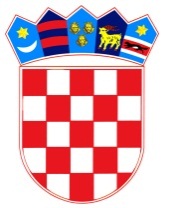           REPUBLIKA HRVATSKAOSJEČKO-BARANJSKA ŽUPANIJA            OPĆINA ŠODOLOVCIKLASA: 363-02/17-01/8URBROJ: 2121/11-18-10Šodolovci, 13. travnja 2018.ZAPISNIK O JAVNOM OTVARANJU PONUDAPodaci o naručitelju: OPĆINA ŠODOLOVCI, IVE ANDRIĆA 3, ŠODOLOVCIPredmet nabave: KONCESIJA ZA OBAVLJANJE JAVNE USLUGE PRIKUPLJANJA, ODVOZA I ZBRINJAVANJA MIJEŠANOG                              KOMUNALNOG OTPADA S PODRUČJA OPĆINE ŠODOLOVCIVrsta koncesije: KONCESIJA ZA JAVNE USLUGEEvidencijski broj nabave: K 01/2018Mjesto i datum otvaranja ponuda: ŠODOLOVCI, 13.04.2018.Vrijeme početka otvaranja ponuda: 12:00 satiIme i prezime ovlaštenih  predstavnika naručitelja i ovlaštenih predstavnika ponuditelja- (punomoći priložene uz Zapisnik):Ovlašteni predstavnici naručitelja:Jovana Avrić- ovlašteni predstavnik naručitelja Ovlašteni predstavnici ponuditelja:  1.    Darko Vodeničar- opunomoćenik u ime tvrtke EKO-FLOR PLUS d.o.o., Mokrice 180/c, Oroslavje, OIB 507302479932.    Branko Strunje- osoba ovlaštena za zastupanje u ime tvrtke STRUNJE TRADE d.o.o., Bana Josipa Šokčevića 153, Privlaka, OIB 97670986612IZVOD IZ CJENIKA ZA DOMAĆINSTVAIZVOD IZ CJENIKA ZA PRAVNE OSOBE/POSLOVNE SUBJEKTEOstali podaci ako je potrebno:___________________________________________________________________________________________________________________.Primjedbe prisutnih ovlaštenih predstavnika naručitelja i ovlaštenih predstavnika ponuditelja na postupak otvaranja ponuda:  NIJE BILO . Žalba na postupak javnog otvaranja ponuda može se izjaviti u roku od deset dana od dana otvaranja ponuda.Datum i vrijeme završetka otvaranja ponuda: 13. travnja 2018. u 12.25 SATI.Zapisnik se daje na uvid, provjeru sadržaja i potpis ovlaštenim predstavnicima ponuditelja:Potpis ovlaštenih predstavnika ponuditelja:   1. _____________________________________________________                                                                        2. _____________________________________________________Potpis ovlaštenih predstavnika naručitelja:    1.  _____________________________________________________Zapisničar: __________________________________________________________________________________1.2.3.4.5.6.7.Red.Br.Naziv, adresa, sjedište iOIB ponuditeljaNeotvorenaponuda da/nePotpisanaponudada/neDijeloviponudePrilozi ponudetraženi/dostavljeniVisina koncesijske naknade u %1.EKO-FLOR PLUS d.o.o., Mokrice 180/C, Oroslavje, OIB 50730247993dadasvi- uvezani u cjelinuda3,12.STRUNJE-TRADE d.o.o., Bana Josipa Šokčevića 153, Privlaka, OIB 97670986612dadasvi- uvezani u cjelinuda5,0012345PonuditeljUkupna cijena sa PDV-om u slučaju kućnog kompostiranja (stupac 11 cjenika) za DOMAĆINSTVA KANTA 120 LUkupna cijena sa PDV-om u slučaju kućnog kompostiranja (stupac 11 cjenika) za DOMAĆINSTVA KANTA 240 LUkupna cijena sa PDV-om u slučaju korištenja usluge prikupljanja biootpada (stupac 13) za DOMAĆINSTVA KANTA 120 LUkupna cijena sa PDV-om u slučaju korištenja usluge prikupljanja biootpada (stupac 13) za DOMAĆINSTVA KANTA 240 LEKO-FLOR PLUS d.o.o., Mokrice 180/C, Oroslavje, OIB 5073024799359,00 kn83,00 kn97,00 kn127,00 knSTRUNJE-TRADE d.o.o., Bana Josipa Šokčevića 153, Privlaka, OIB 9767098661245,20 kn49,15 kn45,20 kn49,15 kn123456PonuditeljUkupna cijena sa PDV-om u slučaju kućnog kompostiranja (stupac 11 cjenika) za PRAVNE OSOBE KANTA 120 LUkupna cijena sa PDV-om u slučaju kućnog kompostiranja (stupac 11 cjenika) za PRAVNE OSOBE KANTA 240 LUkupna cijena sa PDV-om u slučaju korištenja usluge prikupljanja biootpada (stupac 13) za PRAVNE OSOBE SPREMNIK 1100 LUkupna cijena sa PDV-om u slučaju korištenja usluge prikupljanja biootpada (stupac 13) za PRAVNE OSOBE SPREMNIK 5 m³Ukupna cijena sa PDV-om u slučaju korištenja usluge prikupljanja biootpada (stupac 13) za PRAVNE OSOBE SPREMNIK 7 m³PonuditeljUkupna cijena sa PDV-om u slučaju korištenja usluge prikupljanja biootpada (stupac 13) za PRAVNE OSOBE KANTA 120 LUkupna cijena sa PDV-om u slučaju korištenja usluge prikupljanja biootpada (stupac 13) za PRAVNE OSOBE KANTA 240 LUkupna cijena sa PDV-om u slučaju korištenja usluge prikupljanja biootpada (stupac 13) za PRAVNE OSOBE SPREMNIK 1100 LUkupna cijena sa PDV-om u slučaju korištenja usluge prikupljanja biootpada (stupac 13) za PRAVNE OSOBE SPREMNIK 5 m³Ukupna cijena sa PDV-om u slučaju korištenja usluge prikupljanja biootpada (stupac 13) za PRAVNE OSOBE SPREMNIK 7 m³EKO-FLOR PLUS d.o.o., Mokrice 180/C, Oroslavje, OIB 5073024799359,00 kn83,00 kn283,00 kn1.285,00 kn1.434,00 knEKO-FLOR PLUS d.o.o., Mokrice 180/C, Oroslavje, OIB 5073024799397,00 kn127,00 kn417,00 kn1.873,00 kn2.393,00 knSTRUNJE-TRADE d.o.o., Bana Josipa Šokčevića 153, Privlaka, OIB 9767098661267,80 kn67,80 kn67,80 kn67,80 kn67,80 knSTRUNJE-TRADE d.o.o., Bana Josipa Šokčevića 153, Privlaka, OIB 9767098661267,80 kn67,80 kn67,80 kn67,80 kn67,80 kn